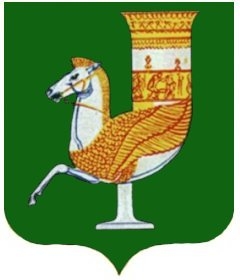 П  О  С  Т  А  Н  О  В  Л  Е  Н  И  Е   АДМИНИСТРАЦИИ   МУНИЦИПАЛЬНОГО  ОБРАЗОВАНИЯ «КРАСНОГВАРДЕЙСКИЙ  РАЙОН»От 01.04.2022г.  №_284с. КрасногвардейскоеО внесении изменений в постановление администрации МО «Красногвардейский район» № 518 от 09.10.2008 года «О регламенте работы Администрации муниципального образования «Красногвардейский район»» В целях приведения в соответствие нормативных правовых актов МО «Красногвардейский район», руководствуясь Уставом МО «Красногвардейский  район» ПОСТАНОВЛЯЮ:1. Внести следующие изменения в постановление администрации МО «Красногвардейский район» № 518 от 09.10.2008 года «О регламенте работы Администрации муниципального образования «Красногвардейский район»»:1.1. Подпункт 11.1. пункта 11 приложения к регламенту работы администрации МО «Красногвардейский район» исключить.2. Опубликовать настоящее постановление в газете Красногвардейского района «Дружба» и разместить на официальном сайте органов местного самоуправления МО «Красногвардейский район». 	3. Контроль за исполнением данного постановления возложить на общий отдел администрации МО «Красногвардейский район». 	4. Настоящее постановление вступает в силу с момента его опубликования. Глава МО «Красногвардейский   район»					                                   Т.И. Губжоков